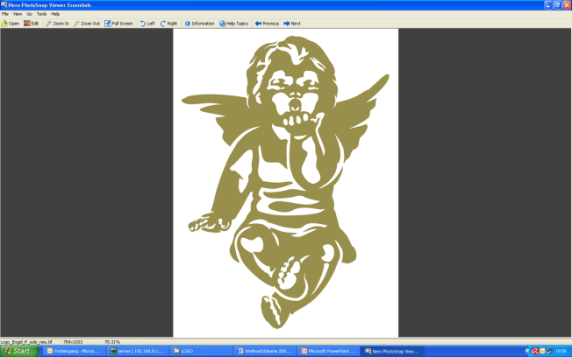 HIMMLISCHE EMPFEHLUNGEN      apfel-kürbis-suppe (vegan)aus Royal Gala und Hokkaido-Kürbis mit Curry und Ingwer   6,90Kürbisbowl	Kichererbsen-Kürbissalat, Fetakäse, Feldsalat mit fruchtigem Tomatendressing,gebratene Hähnchenbrust, Hokkaido pesto und Selleriestroh   14,90krustenbraten vom schweinan Dunkelbierjus, mit Bayrisch Kraut und Serviettenknödeln   14,90ANgus Burger „Bacon Bomber“180g Angus Beef, rote Zwiebeln, double Bacon & Cheese, Dänische RemouladeBacon Jam und Süßkartoffelpommes   15,90Gnochi ala Rucolamit Frischkäse und Rucola gefüllt in stückigem Tomatensugo,Rucola und Grillgemüse   13,90ARGENTINISCHES RUMPSTEAK (200g+)  mit Blattspinat, Gorgonzola rahm und Süßkartoffelstampf   24,90mini limetten cheesecakemit Salted Caramel Sauce und Heidelbeeren   7,90GERNE SERVIEREN WIR IHNEN 
Dienstag-Samstag ab 17 Uhr und Sonntag ab 12 UhrRHEINHESSISCHES GEDECKOfenfrische Schweinshaxe auf Biersauce
mit Brot und einem Bier (0,5l)   10,90Alle Preise in Euro inkl. Service und Mehrwertsteuer